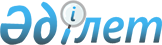 О некоторых вопросах передачи государственного имущества из республиканской собственности в коммунальную собственность Алматинской областиПостановление Правительства Республики Казахстан от 26 апреля 2012 года № 526

      В соответствии с постановлением Правительства Республики Казахстан от 1 июня 2011 года № 616 "Об утверждении Правил передачи государственного имущества, закрепленного за государственными юридическими лицами, из одного вида государственной собственности в другой" Правительство Республики Казахстан ПОСТАНОВЛЯЕТ:



      1. Принять предложение акима Алматинской области о передаче из республиканской собственности находящегося на балансе государственного учреждения «Министерство образования и науки Республики Казахстан» здания с оборудованием «Есикская республиканская специальная школа-интернат для детей с проблемами зрения», расположенного по адресу: Алматинская область, Енбекшиказахский район, город Есик, ул. Абая, микрорайон № 4, в коммунальную собственность Алматинской области, согласно приложению к настоящему постановлению.



      2. Комитету государственного имущества и приватизации Министерства финансов Республики Казахстан совместно с Министерством образования и науки Республики Казахстан и акиматом Алматинской области в установленном законодательством порядке осуществить необходимые организационные мероприятия по приему-передаче имущества, указанного в пункте 1 настоящего постановления.



      3. Настоящее постановление вводится в действие со дня подписания.     Премьер-Министр

   Республики Казахстан                          К. Масимов

Приложение          

к постановлению Правительства

Республики Казахстан    

от 26 апреля 2012 года № 526 

Перечень

государственного имущества, передаваемого из республиканской

собственности в коммунальную собственность Алматинской области
					© 2012. РГП на ПХВ «Институт законодательства и правовой информации Республики Казахстан» Министерства юстиции Республики Казахстан
				№

п/пНаименование

имуществаЮридический

адресПлощадьБалансовая

стоимость1.Здание с

оборудованием

«Есикская

республиканская

специальная

школа-интернат

для детей с

проблемами

зрения» на 250 местАлматинская

область,

Енбекшиказахский

район, город

Есик, ул. Абая,

микрорайон № 4Площадь

здания

14 305 м.кв.,

площадь

земельного

участка

2,8478 га1 766 350,0

тыс. тг.

В том числе

оборудование

417 431,82

тыс. тг.